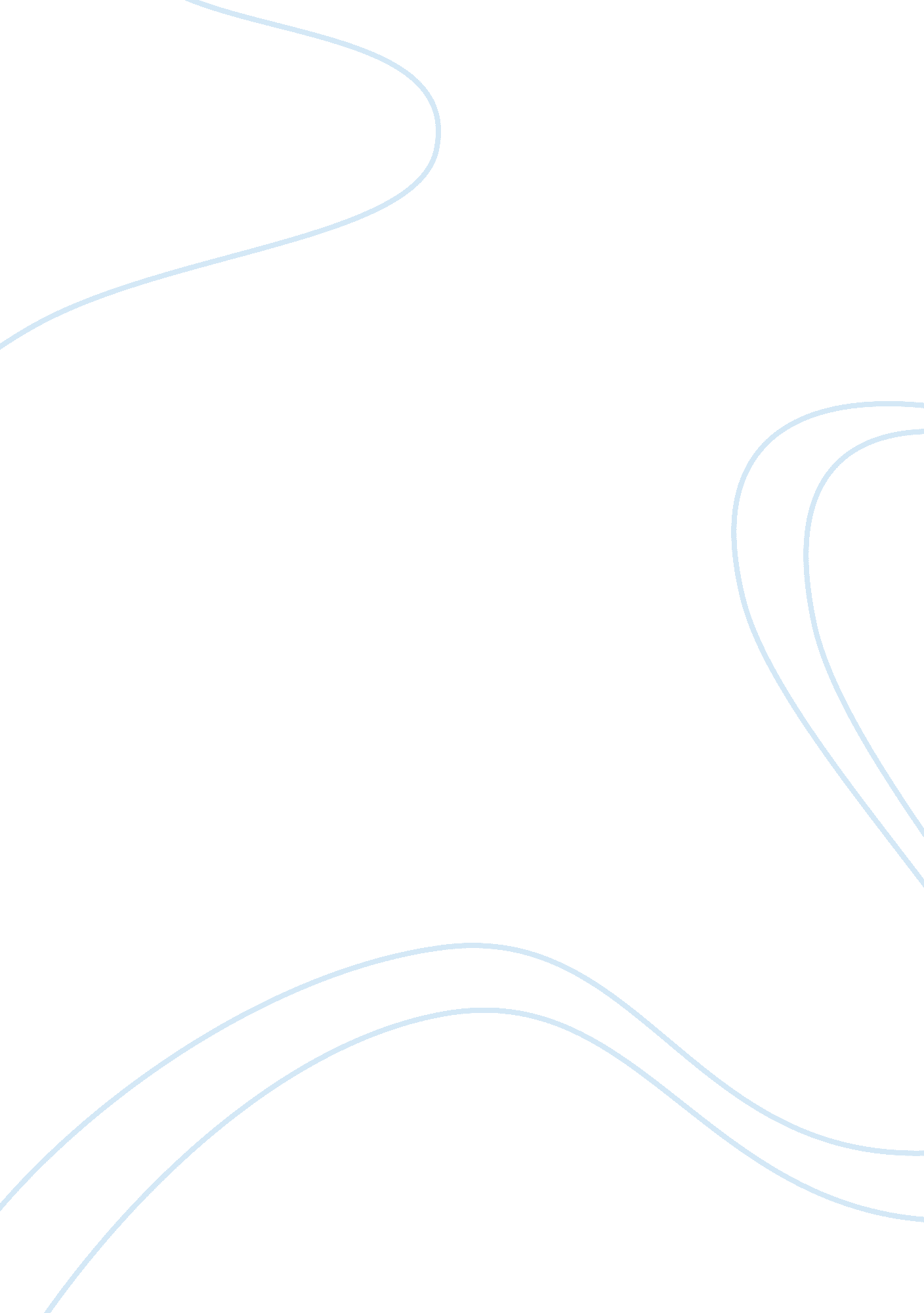 The reason the federal government essayEnvironment, Climate Change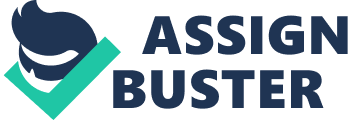 We have also seen that our political leaders are currently failing to take the necessary steps to avoid a potentially catastrophic future. This begs an important question – how do we change that? I believe that the federal government has the best chance to make any real change happen when it comes to climate change. But that doesn’t mean that State governments and local organizations should Just sit by and watch. As citizens it is our duty to vote and speak out so that we can be heard, because when enough attention is brought to something the government makes something happen. The first reason the federal government has the most power is because they have the power to pass bills and laws. These two things can lead to creation of new technologies and new things that help keep the environment clean. The next reason the federal government has the most power is because they have more resources and money then local organizations or state governments. In order for new inventions to be created that will help keep the environment cleaner and help fund research is for none to be spent, and when I say money I mean millions if not billions of dollars. The local organizations are the least effective because they don’t have resources or the power to pass bills or regulations on harmful things like gas and oil. Like I said before this doesn’t mean that we should Just sit around, we need to be heard but in the end us average people wont be able to do what President Obama or the federal government will be able to do. Requirement Points Thesis Who should lead. 